Supplementary MaterialsS1	We adapted the original Verb generation task (Prabhakaran, Green, and Gray, 2014). The following items were presented in the main trials which were translated from English to German language. Highlighted items were dropped in the MSE analysis part due to language translation problem. For example, ‘sofa’ and ‘couch’ in German language are synonyms; same reason applies for ‘säugling’ and ‘baby’. And the item ‘zu hause’ was not properly translated for the noun ‘home’, and hence was dropped from the analysis.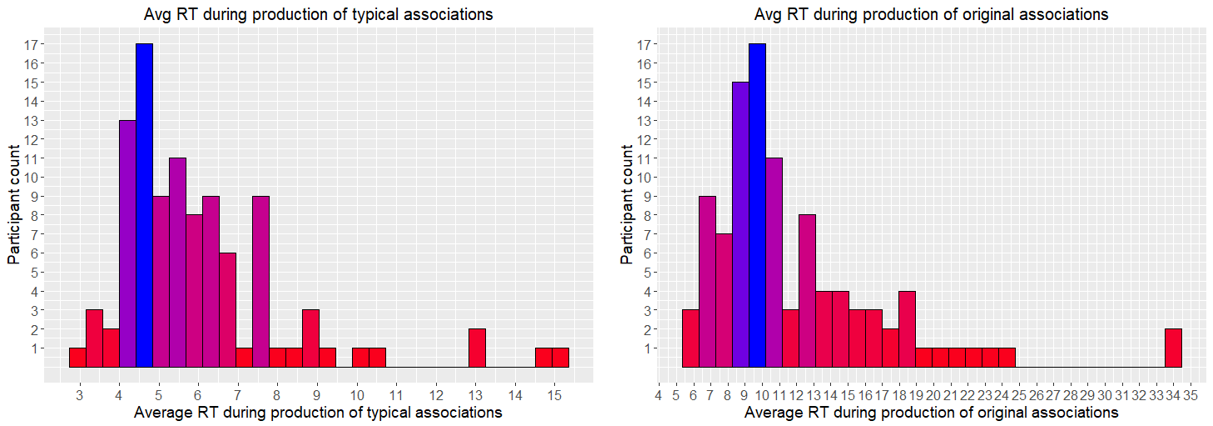 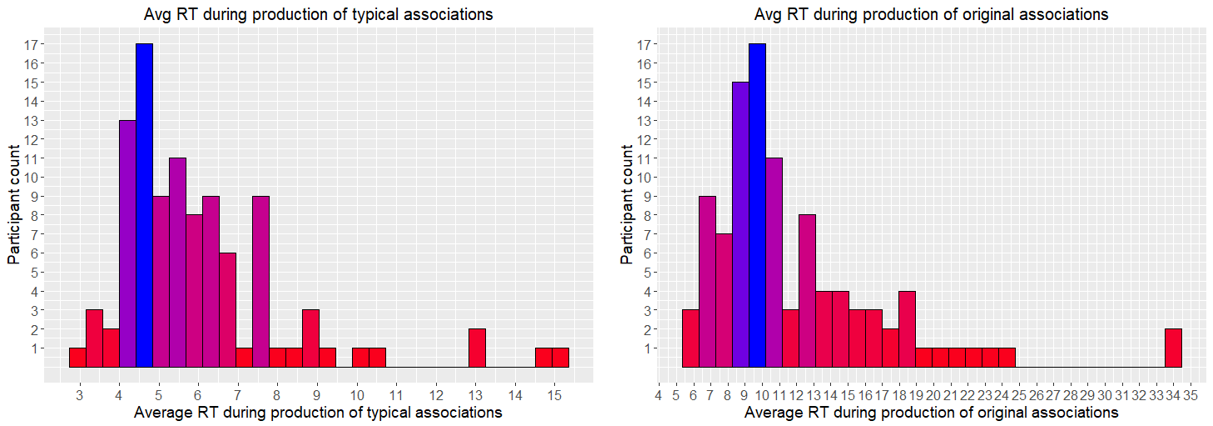 S2	Correlation matrices between four different segments of the MSE values for standard length of the trials and varied trial length for frontal electrodes and 5,10,15, and 20 time scales. Dark brown areas show stronger correlation between the different segments which shows that the standardized length or variable length of the trials do not make difference. Hence, in order to keep the maximum trial length, we select varied trial length for all of the datasets.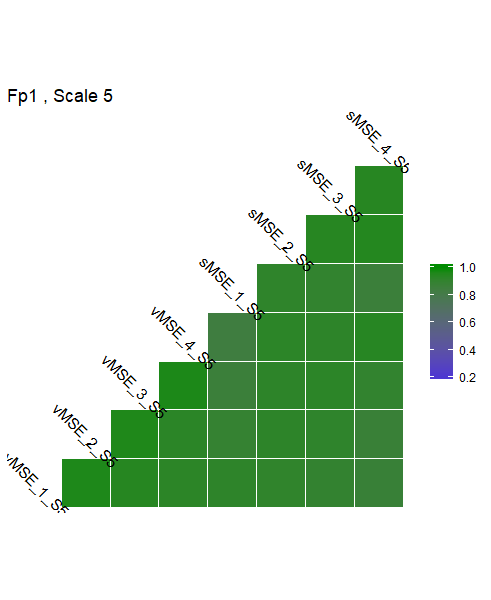 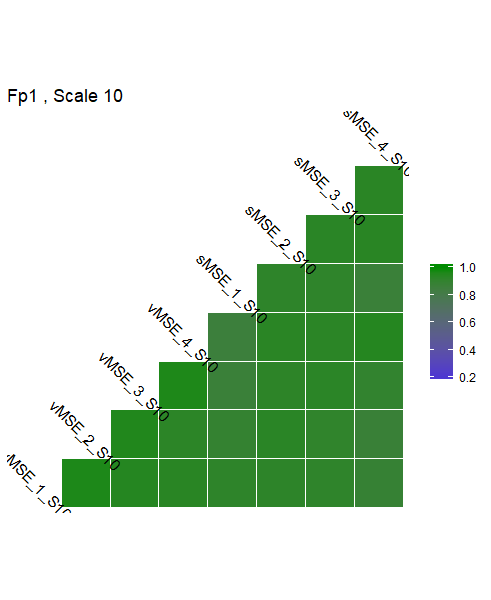 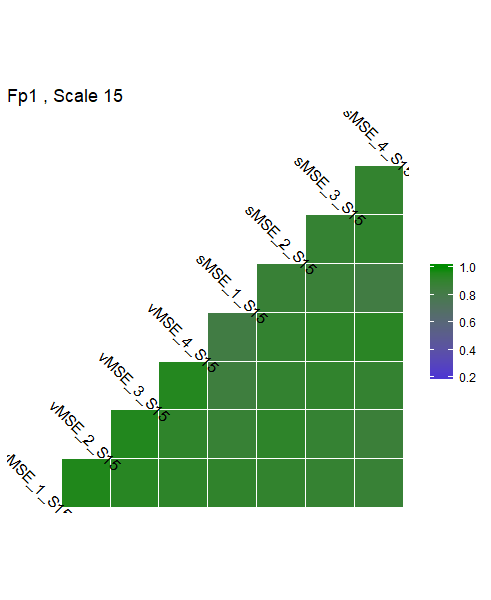 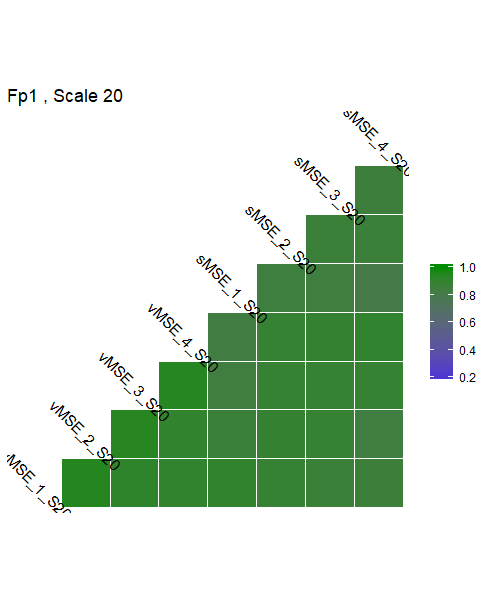 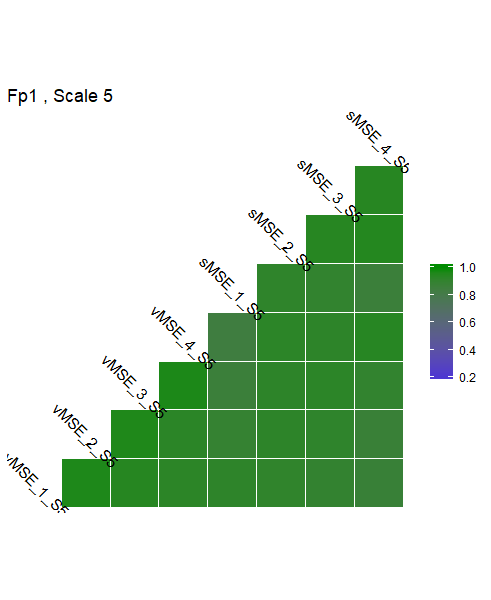 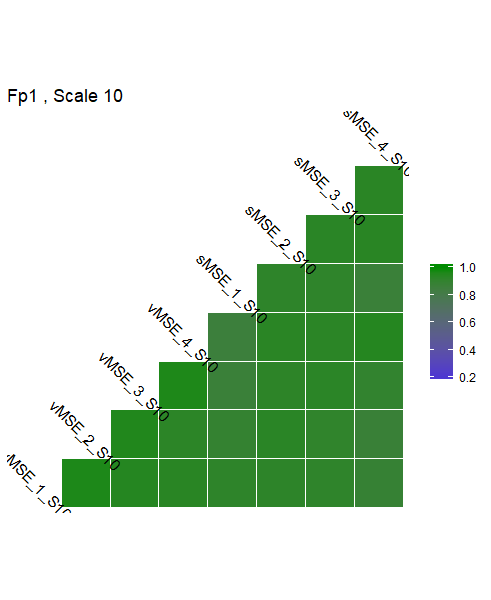 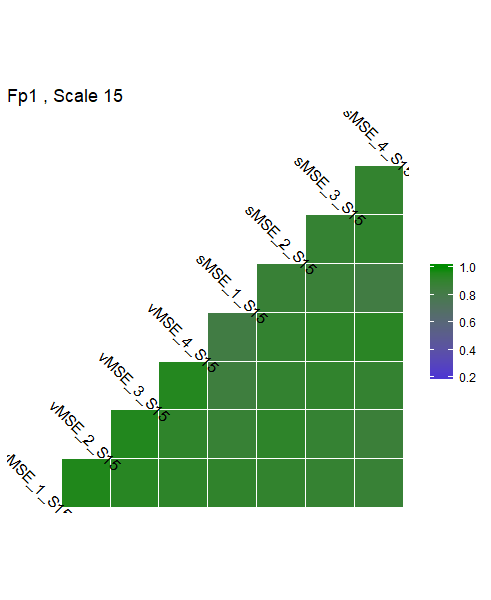 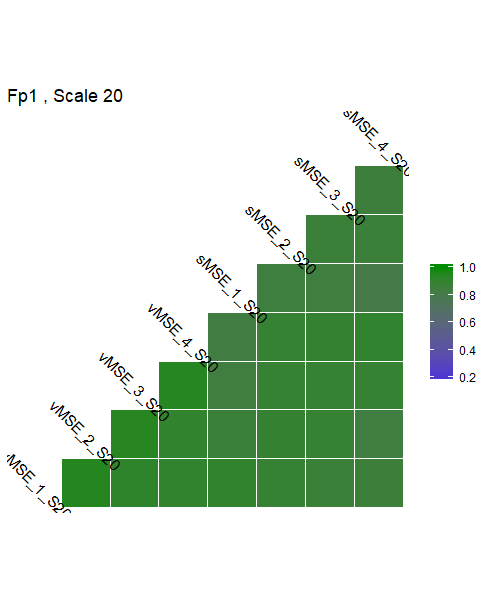 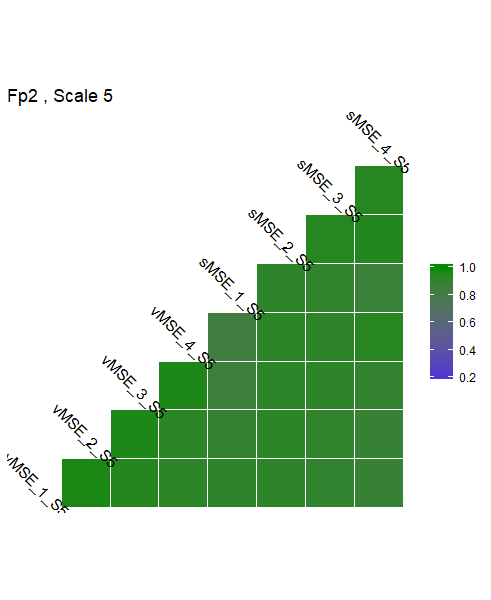 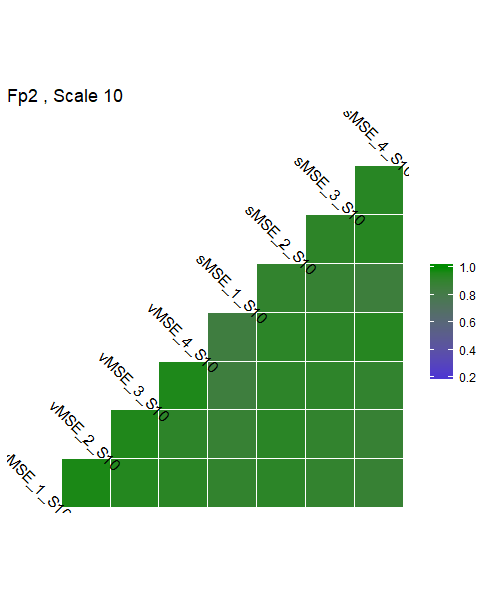 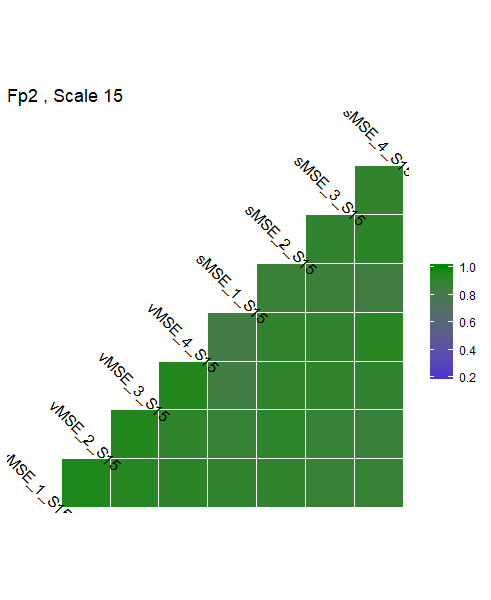 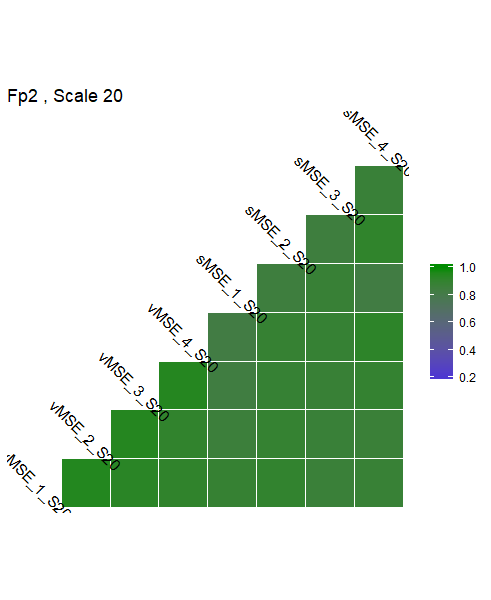 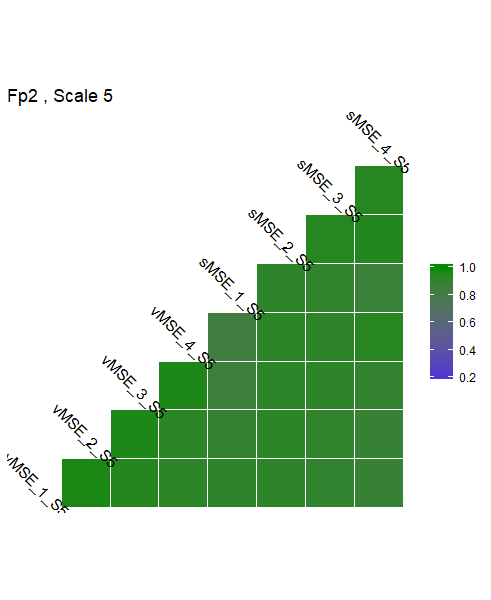 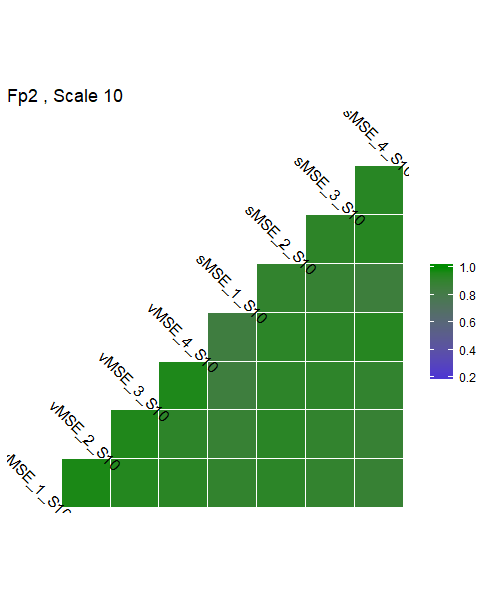 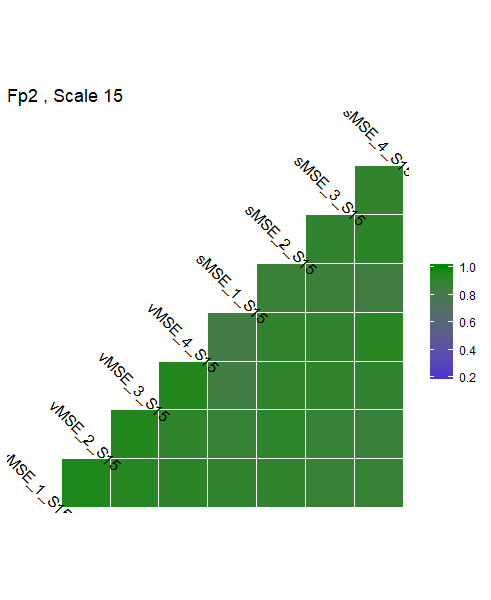 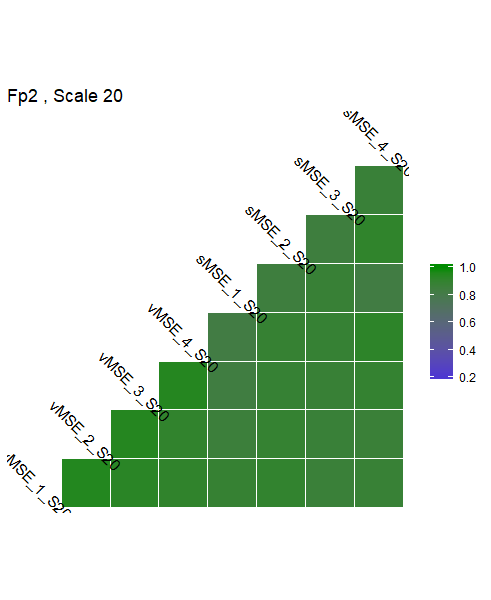 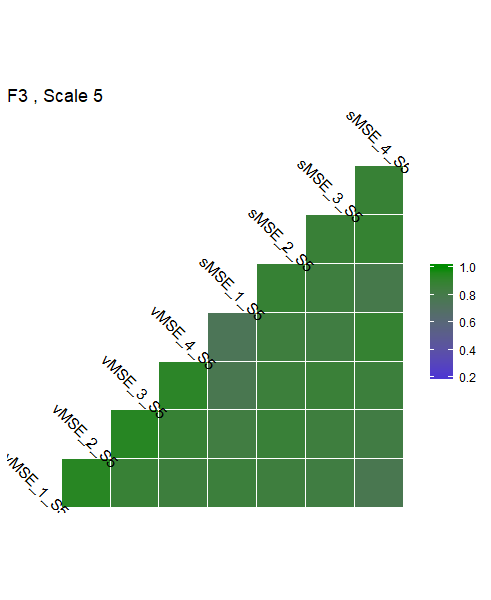 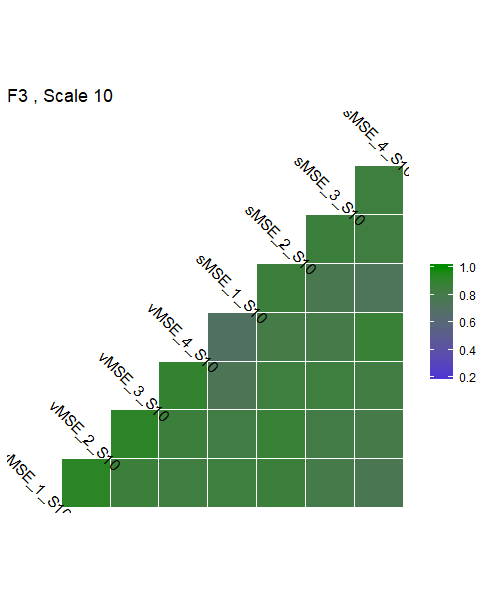 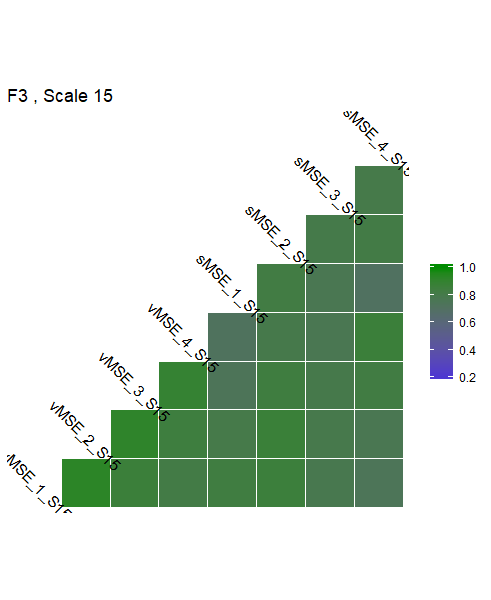 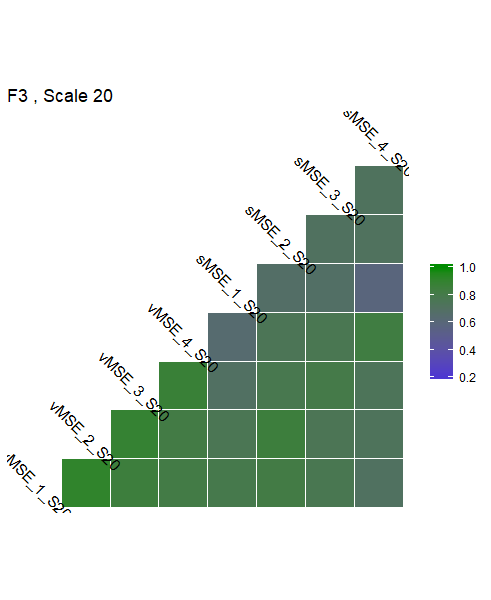 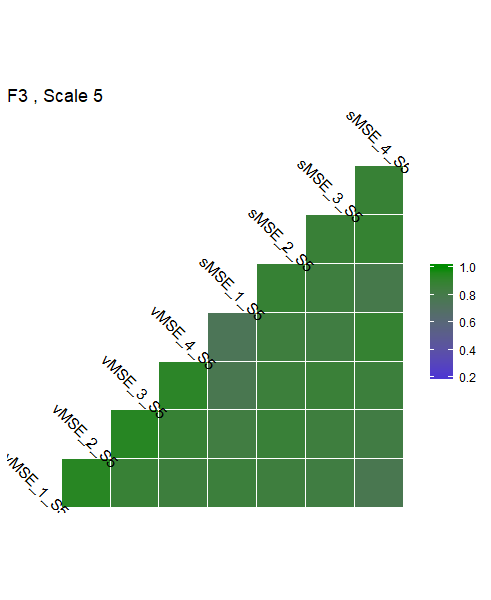 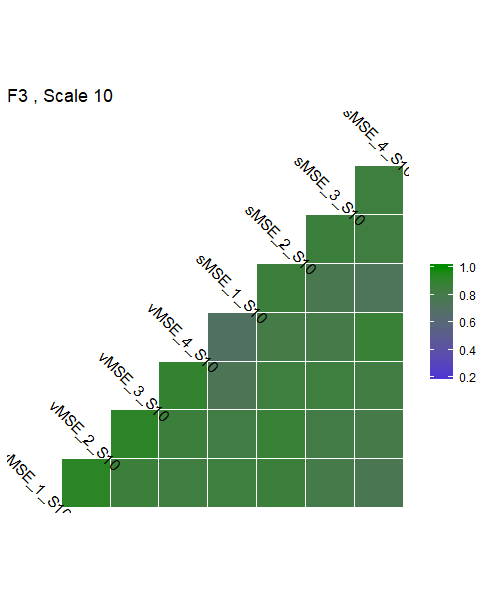 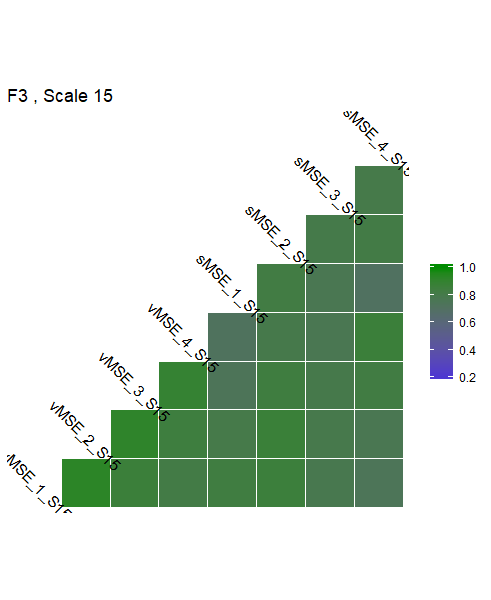 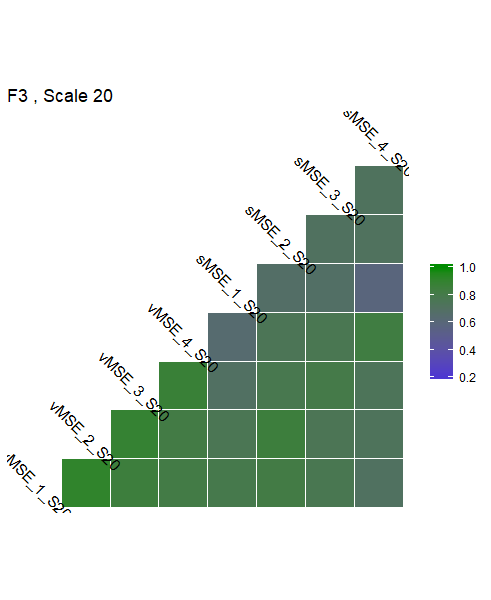 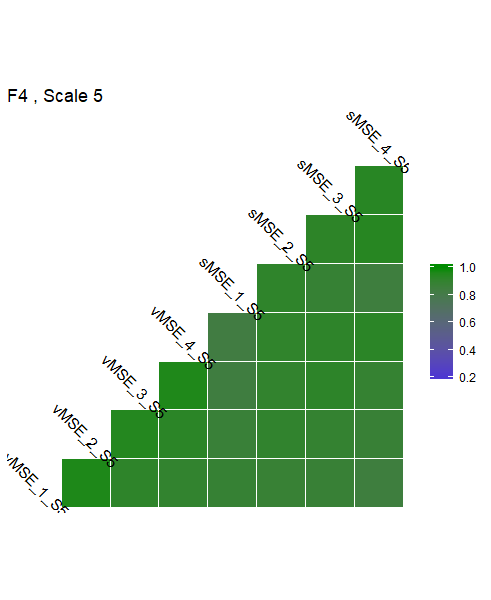 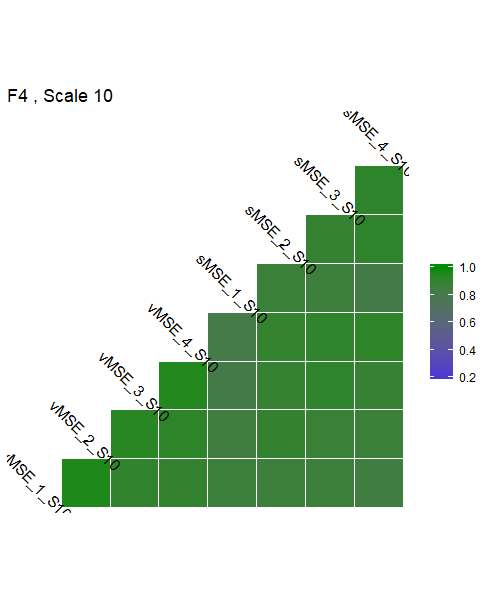 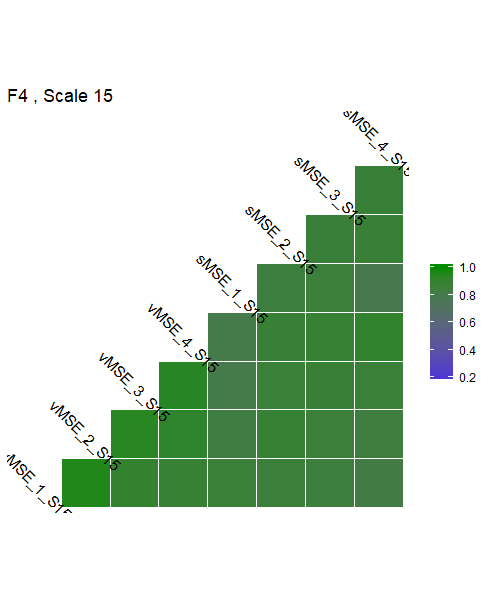 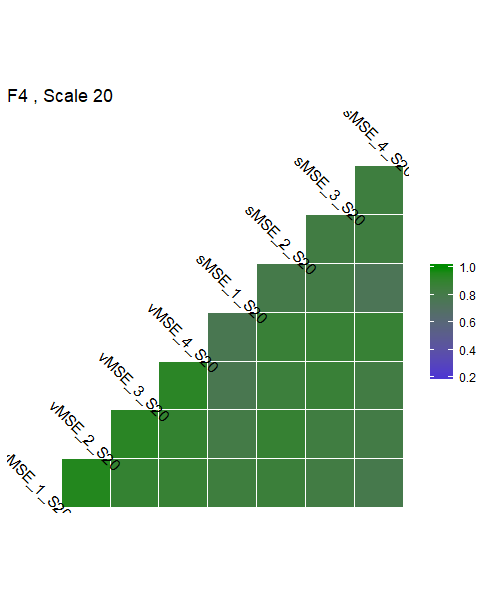 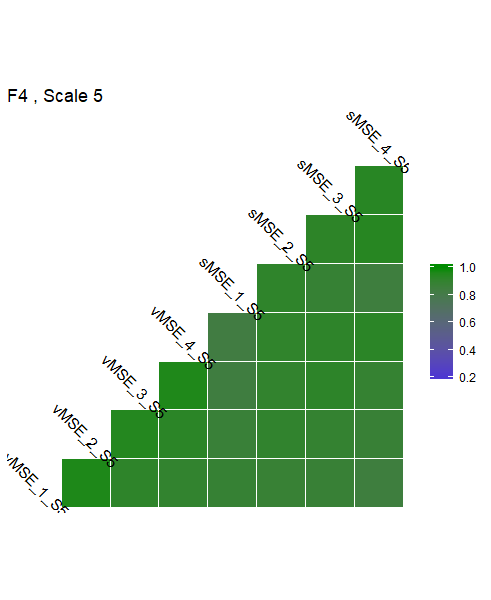 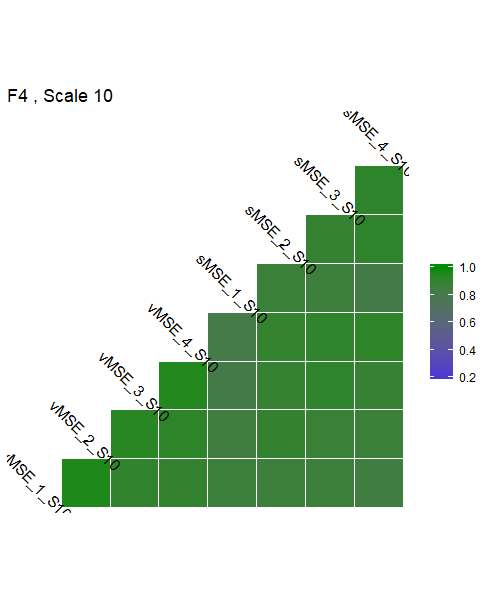 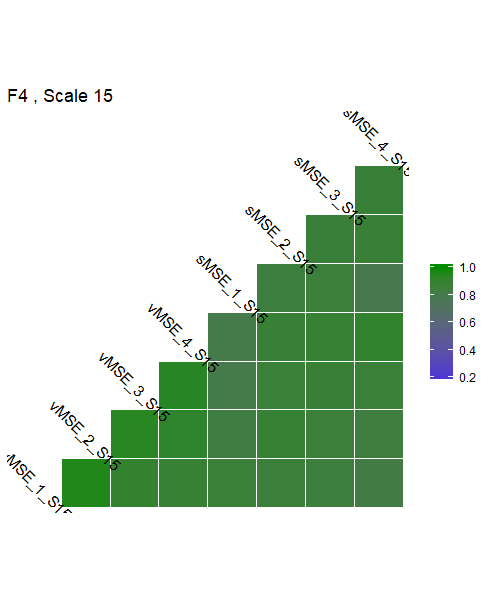 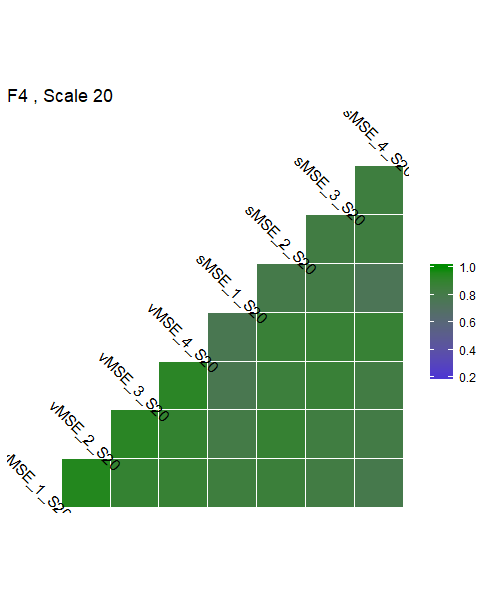 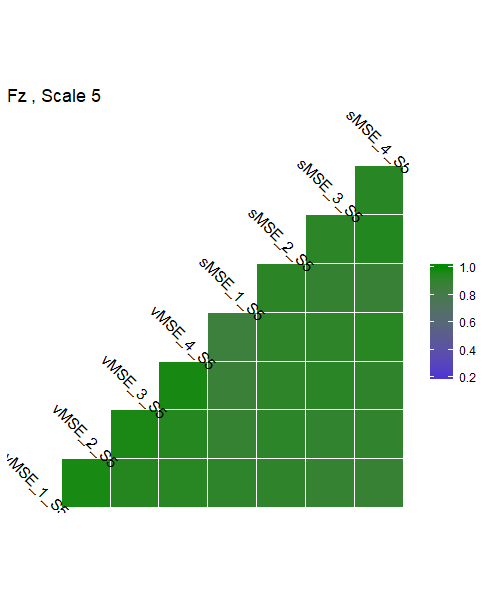 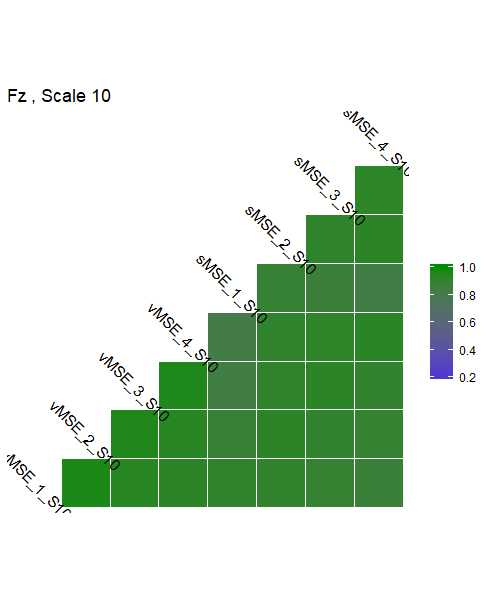 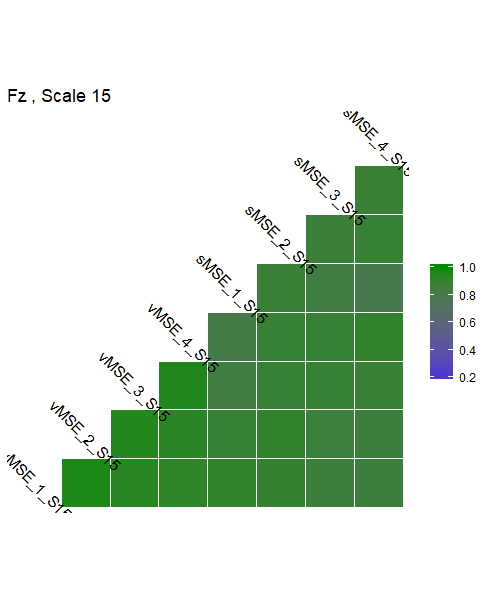 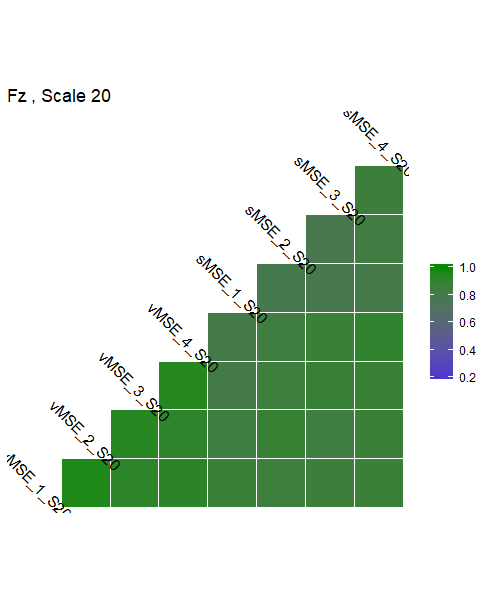 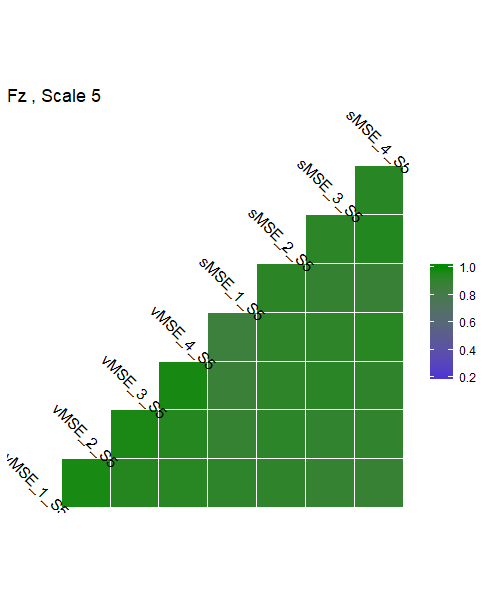 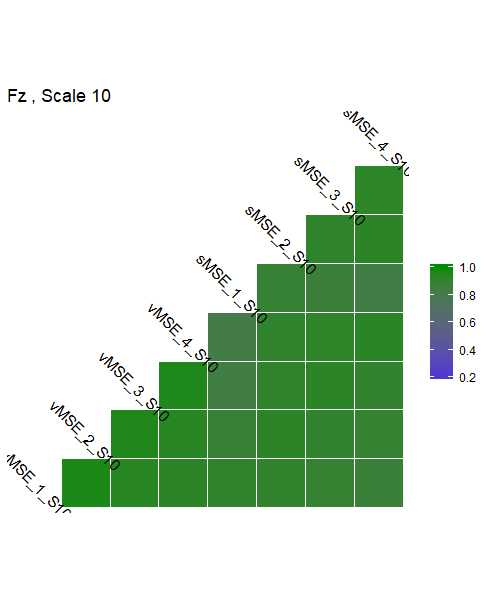 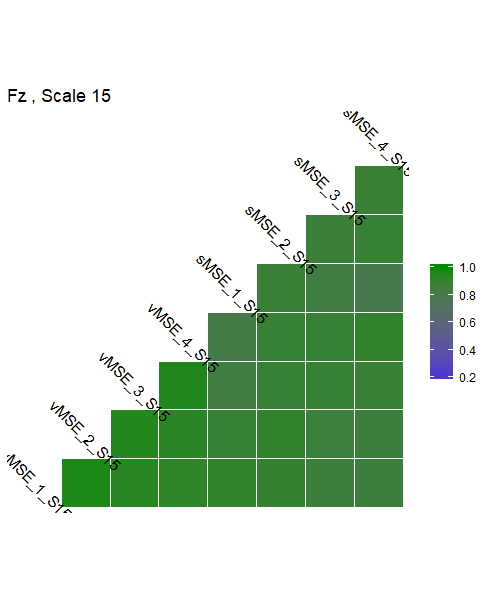 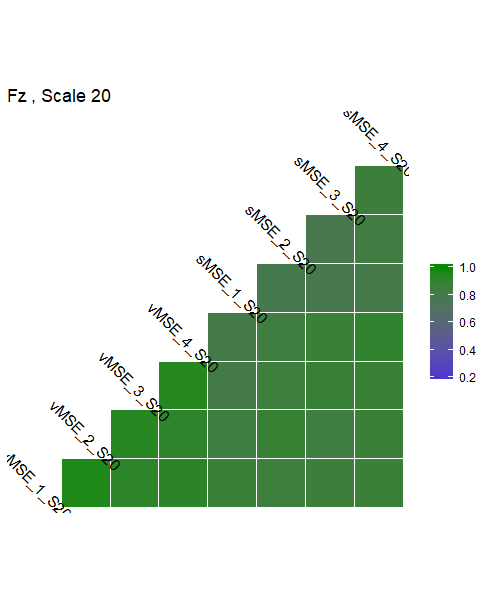 S3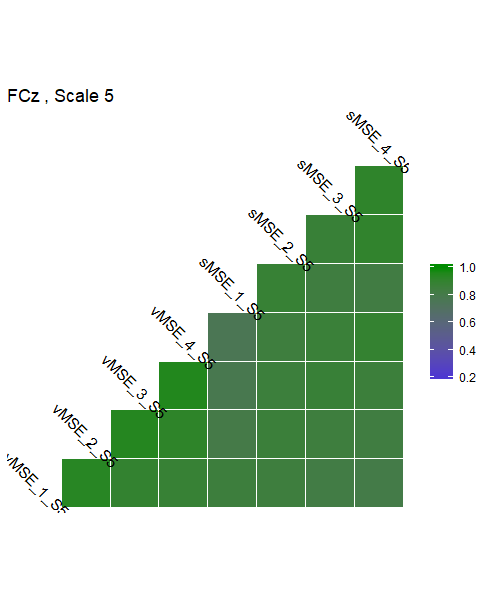 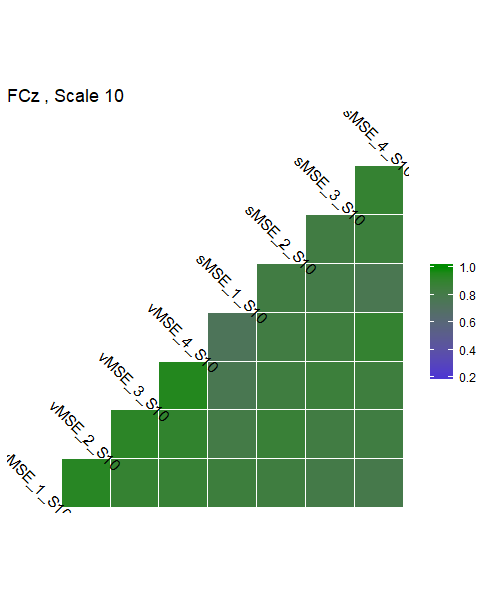 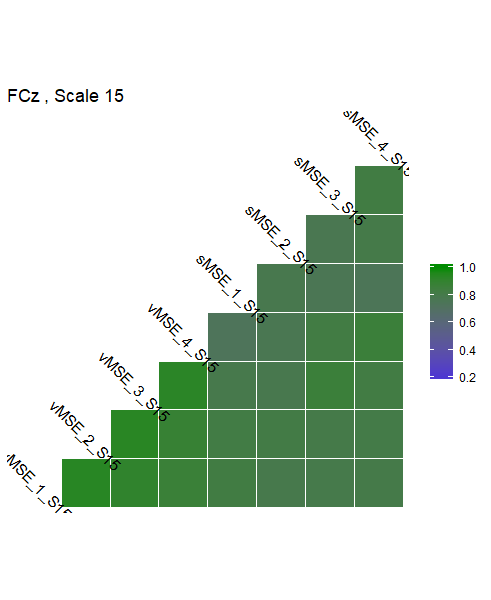 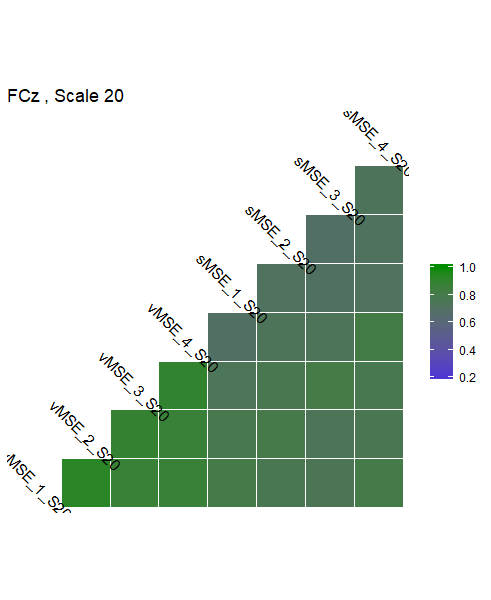 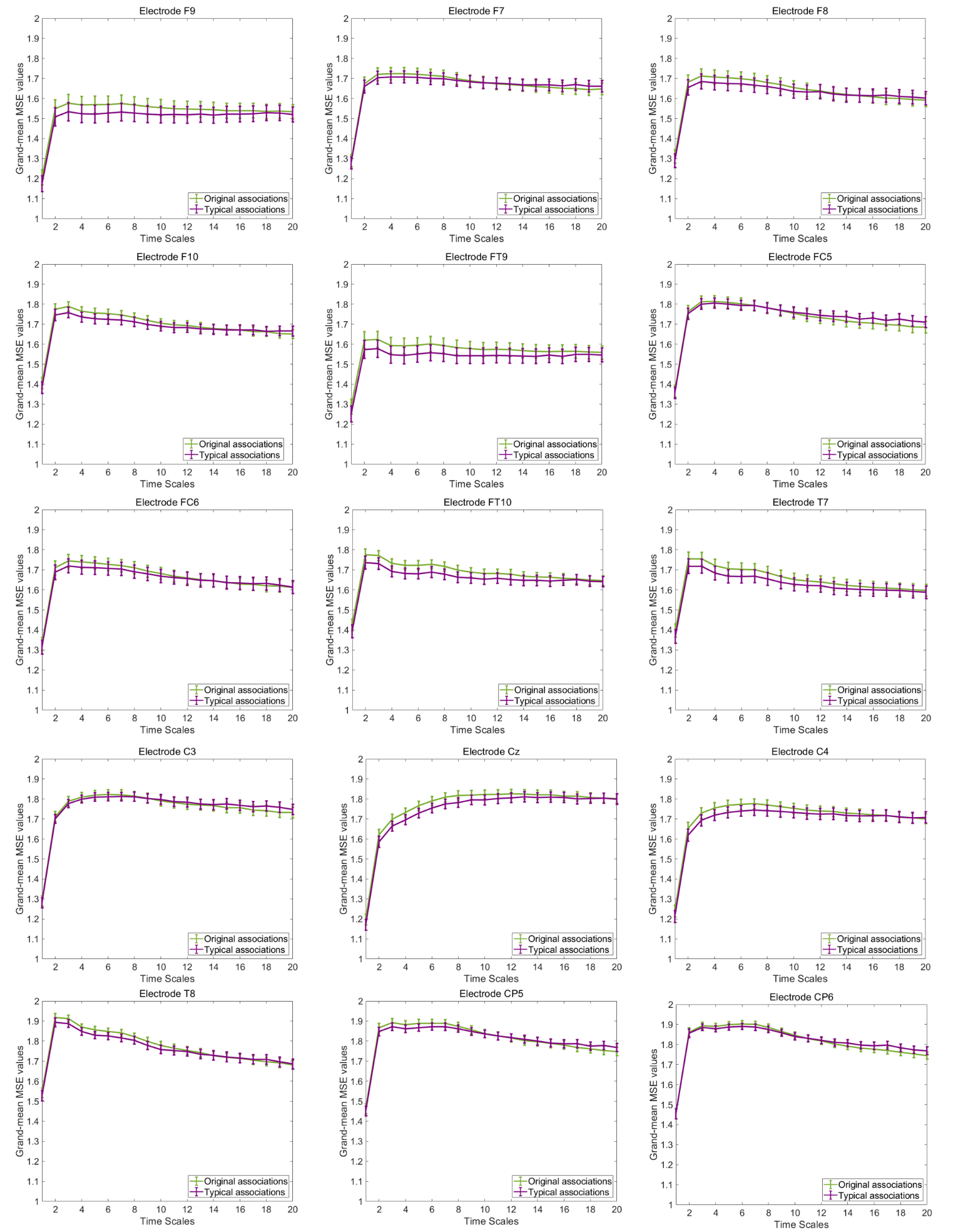 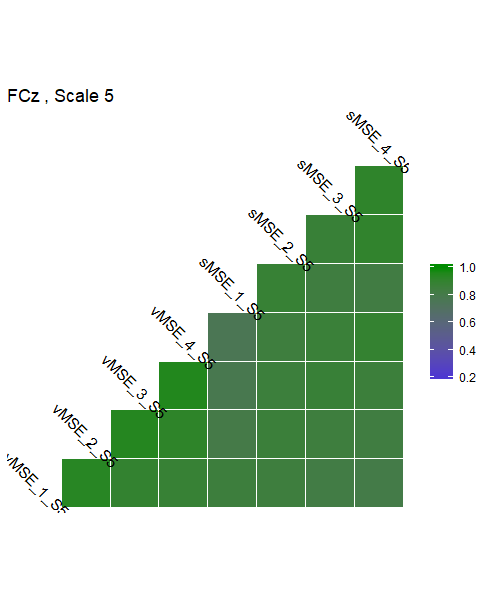 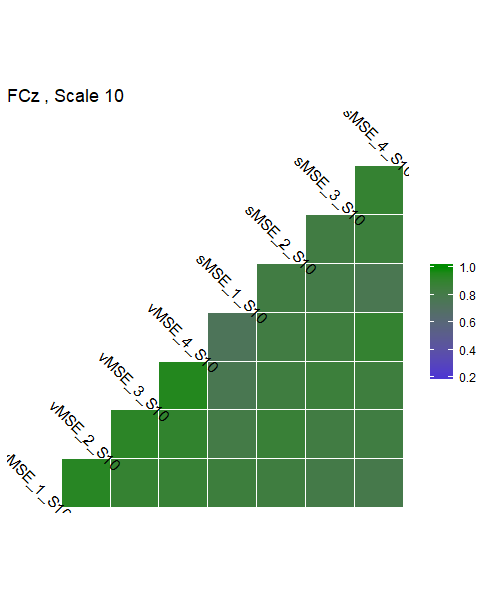 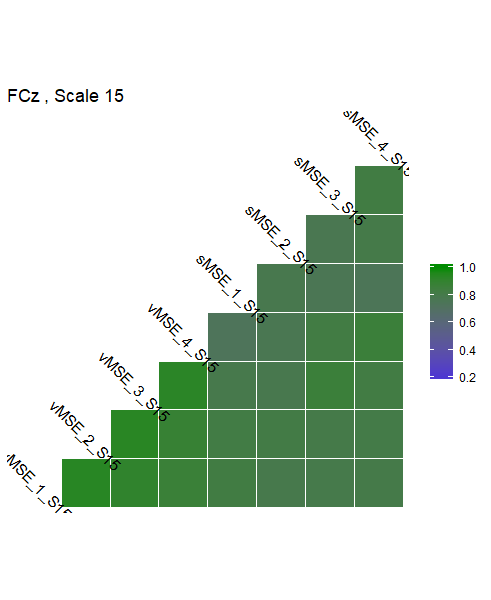 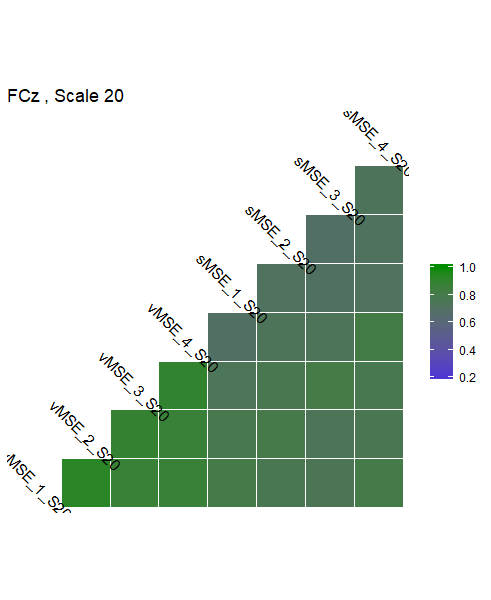 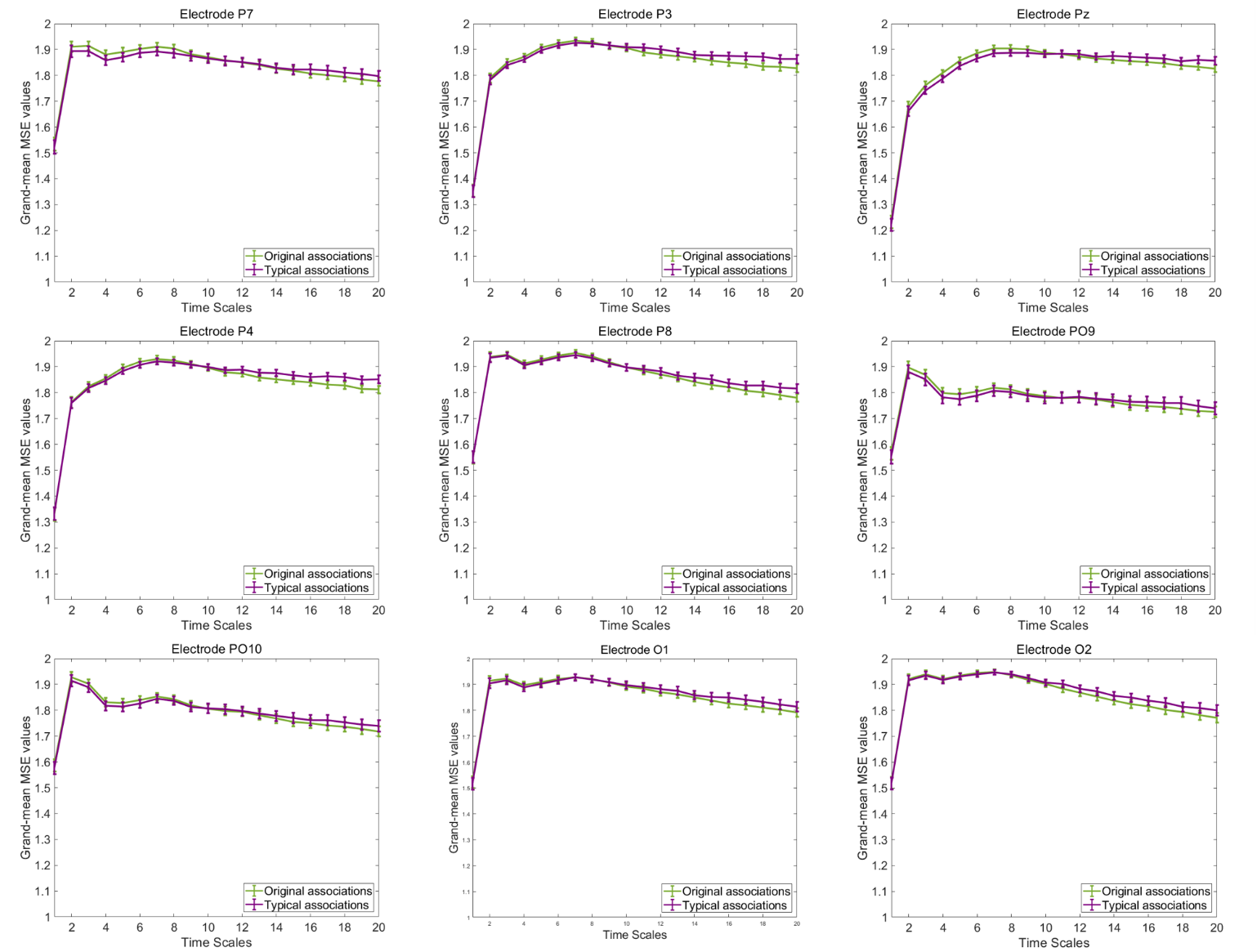 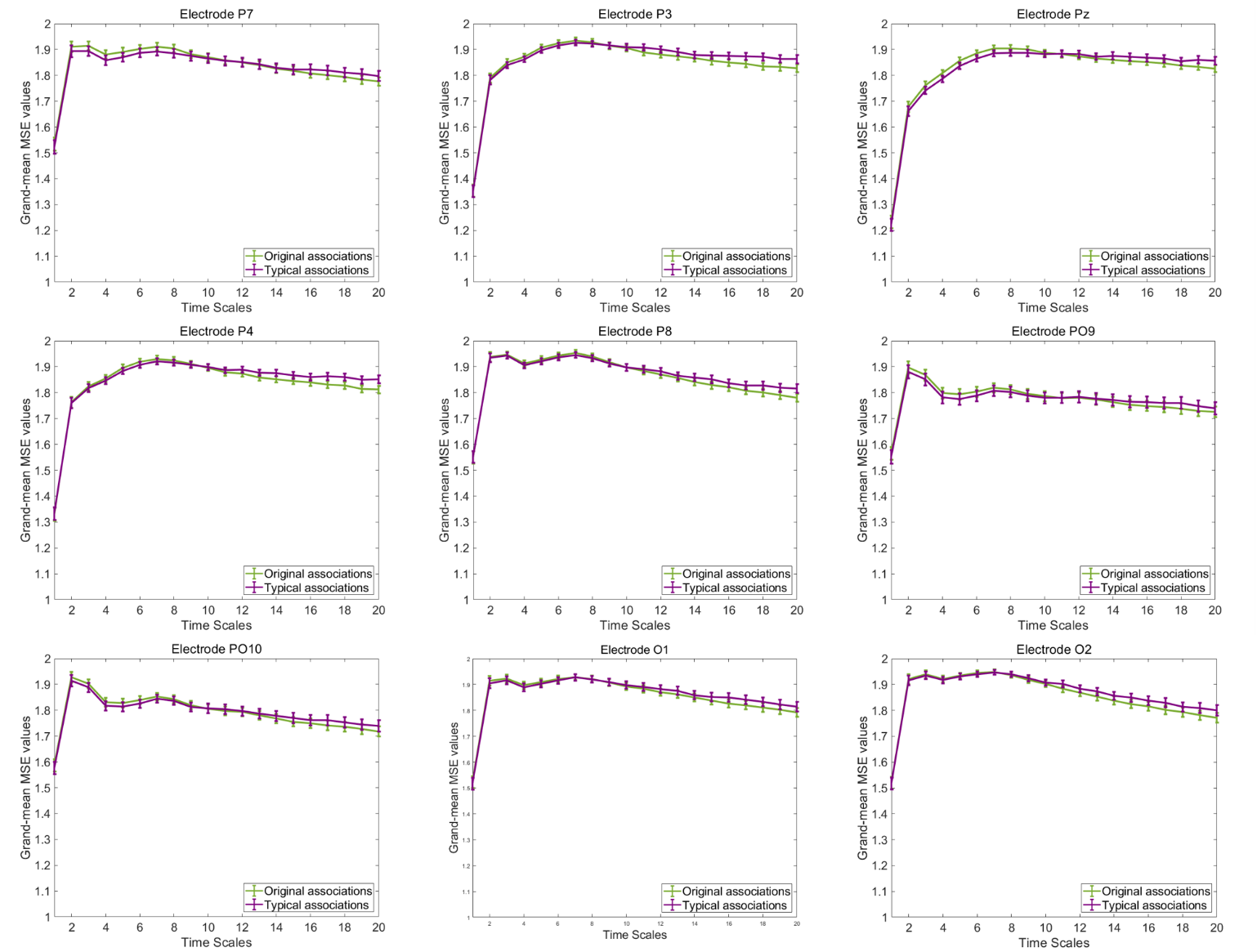 S4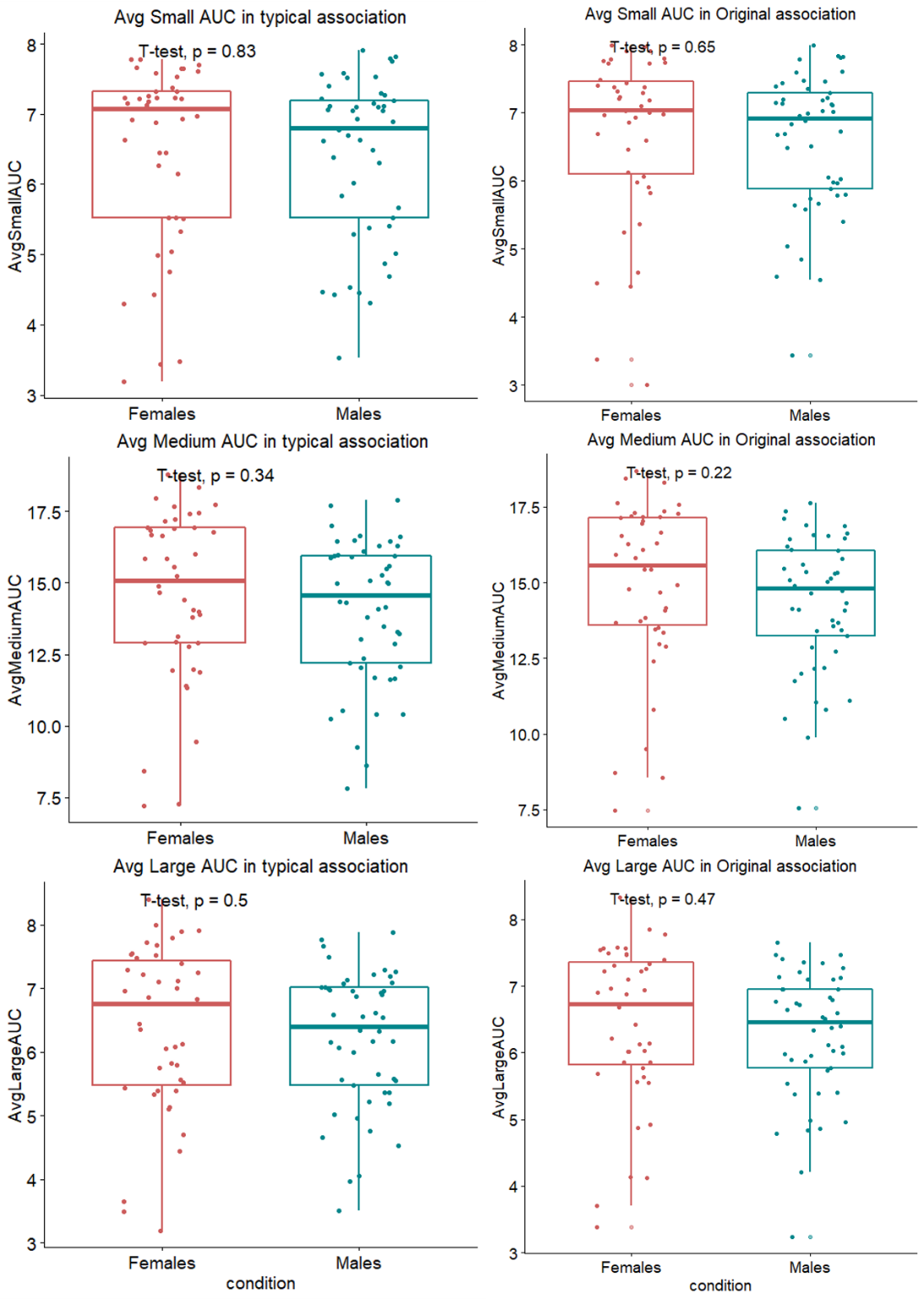 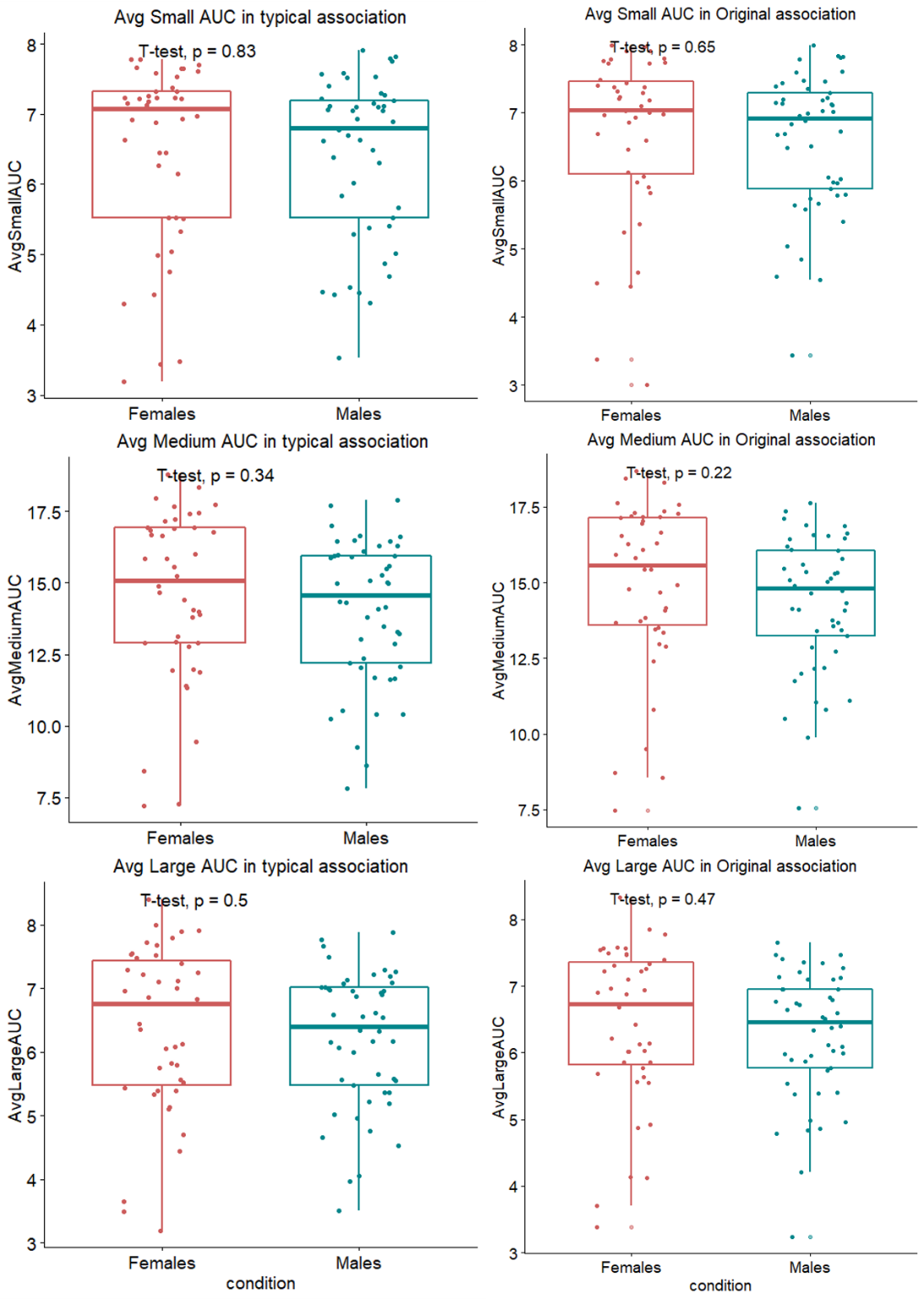 S5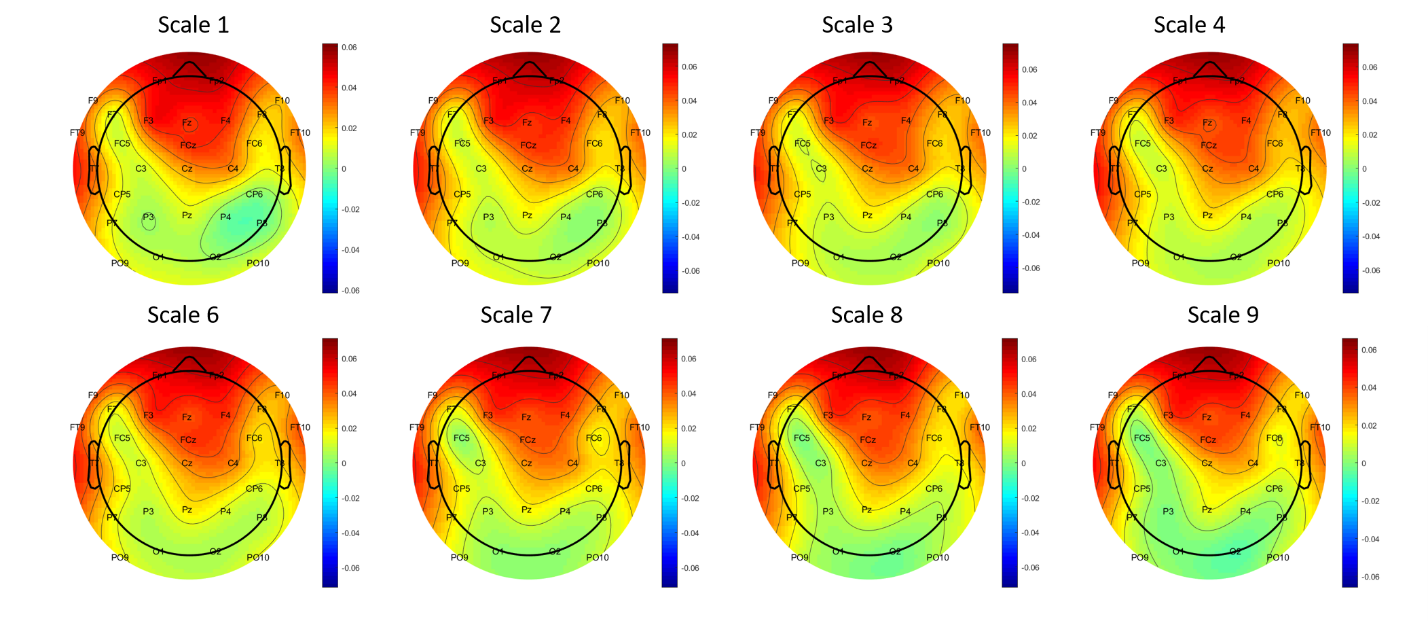 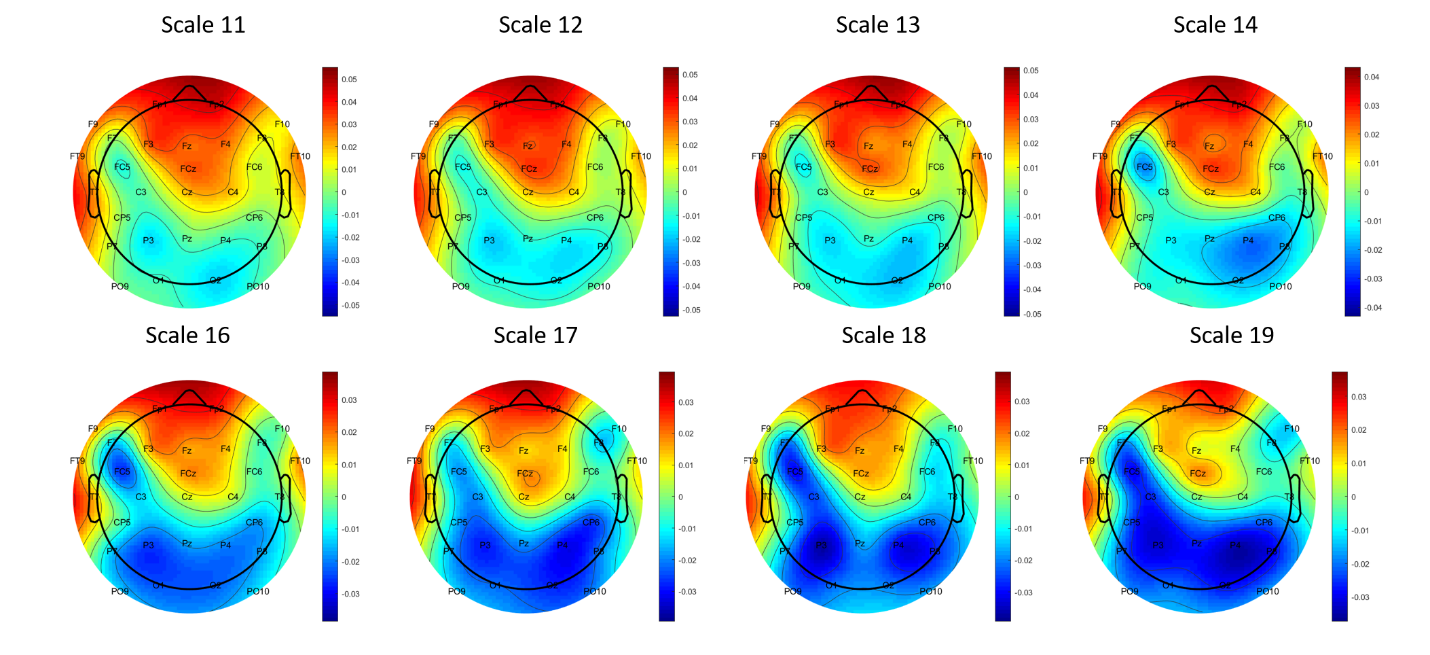 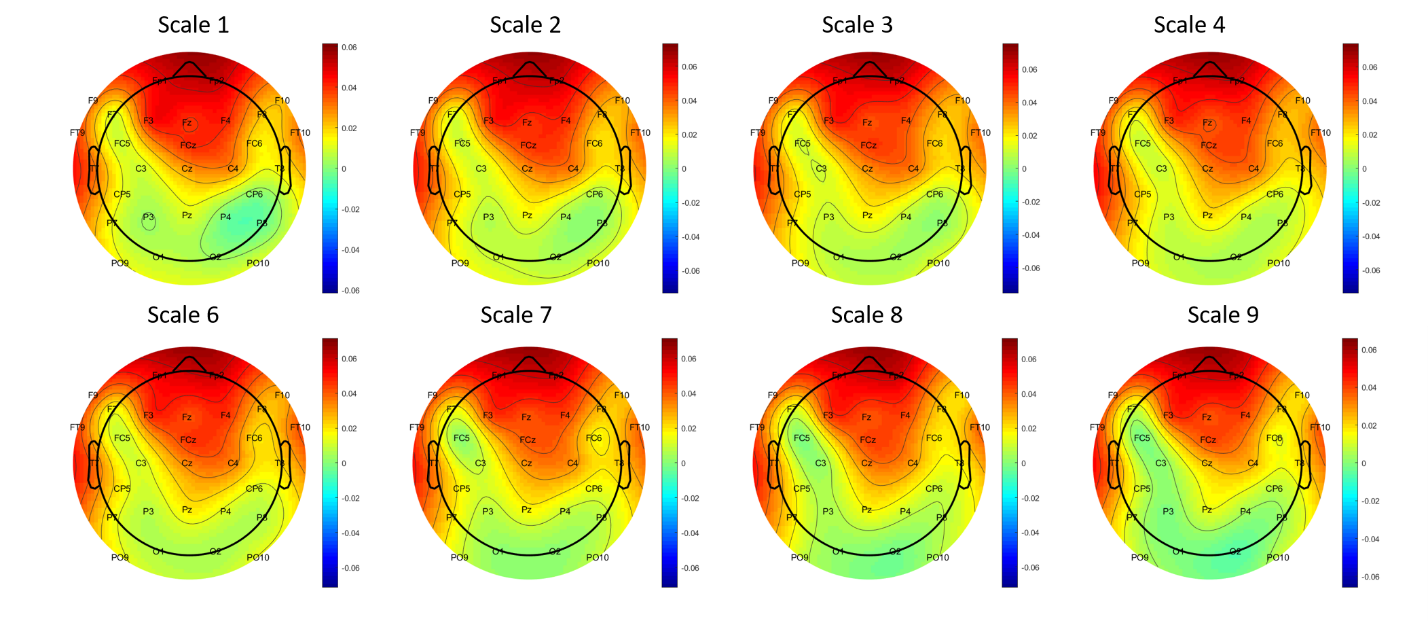 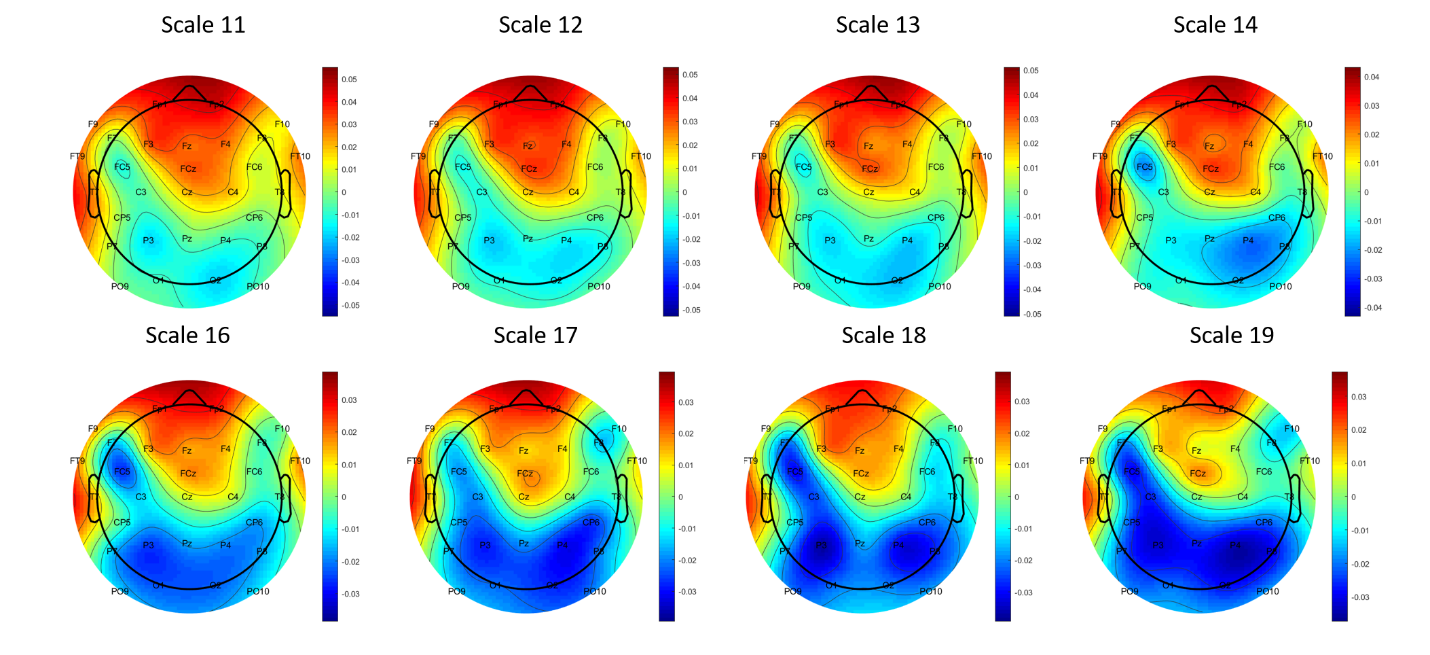 S6Table S6: Relationship between the difference scores for AUC values calculated for parietal ROIs and human rated originality scores in typical and original associations.ItemsEnglish VerisonGerman Version1GolfGolf2ChurchKirche3HouseHaus4TreeBaum5ClayLehm6InfantSäugling7LampLampe8OfficeBüro9CannonKanone10KeySchlüssel11TaxiTaxi12RazorRasierer13BladeKlinge14HairHaare15FistFaust16ShoeSchuh17DrugDroge18PoemGedicht19Finger Finger20BirthGeburt21HornHorn22BootStiefel23ArtistKünstler24SoupSuppe25RockStein26BucketKorb27PanPfanne28CouchCouch29SoapSeife30CandleKerze31ShipSchiff32CartKarren33CoalKohle34DishGeschirr35RoseRose36ToolWerkzeug37FlowerBlume38DrumSchlagzeug39MuscleMuskel40CanoeKanu41CardKarte42PillTablette43TuneMelodie44NeedleNadel45FeetFüße46BeltGürtel47GlassGlas48StoreLaden49CoffeeKaffee50PillowKissen51MoneyGeld52LeafBlätter53RingRing54SofaSofa55ManualHandbuch56BreadBrot57BabyBaby58StreetStraße59SnowSchnee60ShovelSchaufel61PhoneTelefon62OvenOfen63GrassGras64PaperPapier65Homezu Hause66DebtSchulden67NoteNotiz68LetterBrief69HoleLoch70OathEid71TongueZunge72MusicMusikModelCorrelation  of the difference score with human rated originality scores duringCorrelation  of the difference score with human rated originality scores duringModelTypical associationsOriginal associationsModelTypical associationsOriginal associationsSmall Parietal AUC-0.054 (p=0.7)0.206(p=0.1)Medium Parietal AUC0.013 (p=0.9)0.115 (p=0.5)Large Parietal AUC0.185 (p=0.4)-0.206 (p=0.3)